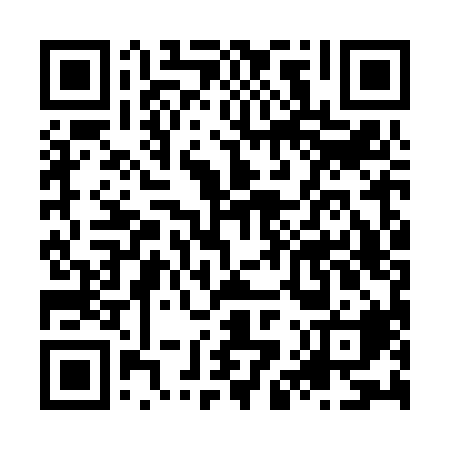 Ramadan times for Coominya, AustraliaMon 11 Mar 2024 - Wed 10 Apr 2024High Latitude Method: NonePrayer Calculation Method: Muslim World LeagueAsar Calculation Method: ShafiPrayer times provided by https://www.salahtimes.comDateDayFajrSuhurSunriseDhuhrAsrIftarMaghribIsha11Mon4:304:305:4912:003:296:116:117:2512Tue4:314:315:4912:003:296:106:107:2313Wed4:324:325:5011:593:286:096:097:2214Thu4:324:325:5011:593:286:086:087:2115Fri4:334:335:5111:593:276:076:077:2016Sat4:334:335:5111:593:276:056:057:1917Sun4:344:345:5211:583:266:046:047:1818Mon4:354:355:5211:583:266:036:037:1619Tue4:354:355:5311:583:256:026:027:1520Wed4:364:365:5411:573:246:016:017:1421Thu4:364:365:5411:573:246:006:007:1322Fri4:374:375:5511:573:235:595:597:1223Sat4:374:375:5511:573:225:585:587:1124Sun4:384:385:5611:563:225:565:567:0925Mon4:394:395:5611:563:215:555:557:0826Tue4:394:395:5711:563:205:545:547:0727Wed4:404:405:5711:553:205:535:537:0628Thu4:404:405:5811:553:195:525:527:0529Fri4:414:415:5811:553:185:515:517:0430Sat4:414:415:5911:543:185:505:507:0331Sun4:424:425:5911:543:175:495:497:021Mon4:424:426:0011:543:165:485:487:012Tue4:434:436:0011:543:165:475:476:593Wed4:434:436:0111:533:155:455:456:584Thu4:444:446:0111:533:145:445:446:575Fri4:444:446:0211:533:145:435:436:566Sat4:454:456:0211:523:135:425:426:557Sun4:454:456:0311:523:125:415:416:548Mon4:464:466:0311:523:115:405:406:539Tue4:464:466:0411:523:115:395:396:5210Wed4:474:476:0411:513:105:385:386:51